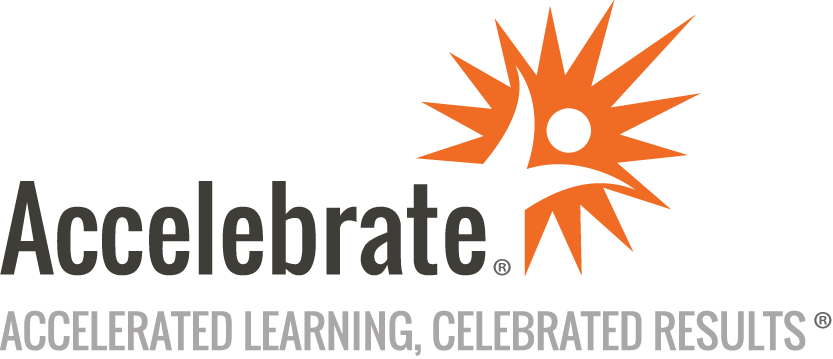 Developing MicroservicesCourse Number: MSV-112WA
Duration: 5 daysOverviewThis Developing Microservices training course teaches attendees how to leverage Docker, Jenkins, Couchbase, Spring Boot, Kafka, and more to ensure the microservices development process is efficient, scalable, and robust.PrerequisitesAll attendees must have basic knowledge of a modern programming language and software design principles.MaterialsAll Microservices training students receive comprehensive courseware.Software Needed on Each Student PCAttendees will not need to install any software on their computer for this class. The class will be conducted in a remote environment that Accelebrate will provide; students will only need a local computer with a web browser and a stable Internet connection. Any recent version of Microsoft Edge, Mozilla Firefox, or Google Chrome will be fine.ObjectivesConfidently use Docker, Jenkins, Couchbase, Spring Boot, and Kafka to construct and deploy data-driven microservicesMigrate applications to Microservice-architected solutions on Docker, Kubernetes, and Jenkins with OpenShiftUnderstand the various components in a containerized Microservice environment for CI/CD (continuous integration/continuous deployment)OutlineIntroduction to Microservices Development What are Microservices?Microservices vs. Classic SOAPrinciples of Microservices Architecture DesignBusiness Domain-Centric DesignDesigning for failureMicroservices ArchitectureDocker and MicroservicesMicroservice Deployment with DockerWriting DockerfileKubernetesWhat is OpenShiftOpenShift ArchitectureMicroservices and Various ApplicationsWeb ApplicationsRich Client ApplicationsRich Internet ApplicationsMobile ApplicationsService ApplicationsSingle Page ApplicationsTraditional Enterprise Application ArchitectureSample Microservices ArchitectureServerless & Event-driven Microservice – AWS LambdaREST Services Many Flavors of ServicesUnderstanding RESTPrinciples of RESTful ServicesSOAP Equivalent ExamplesREST Example – JSONREST vs. SOAP CommunicationRESTful Services UsageAdditional ResourcesAdvanced Objects and Functionality in JavaScript JavaScript EvolutionBasic ObjectsConstructor FunctionMore on the Constructor FunctionObject PropertiesDeleting a PropertyThe Instance of OperatorObject PropertiesConstructor and Instance ObjectsConstructor Level PropertiesNamespaceFunctions Are First-Class ObjectsClosuresPrivate Variables with ClosuresImmediately Invoked Function Expression (IIFE)The Module PatternModule Pattern ExamplePrototypeInheritance in JavaScriptThe Prototype ChainTraversing Prototype Property HierarchyPrototype ChainInheritance Using PrototypeExtending Inherited BehaviorEnhancing ConstructorsImproving Constructor PerformanceInheritance with Object.createThe hasOwnProperty MethodReact Overview What is React?What's in a Name?React Component ModelWhat React Is NotWhat You Will Not Find in ReactMotivation for Creating ReactA React JavaScript ExampleOne-Way Data FlowJSXA JSX ExampleThe Virtual (Mock) DOMOnly Sub-components that Actually Change are Re-RenderedReact LibrariesProgramming with React API React Programming OptionsComponents vs. ElementsThree Ways to Create a React UI ComponentReact API On-Line DocumentationSetting Up the LibrariesThe ReactDOM ObjectThe React ObjectThe React.createElement MethodThe ReactElement ObjectThe ReactElement StructureThe React.DOM ObjectThe React.PropTypes ObjectThe React.Children ObjectThe propTypes ObjectLifecycle Methods (Applied only to ES6 Classes)Basic Components and JSX What is JSX?JSX Transpilation to React Code ExampleRunning the Transpiled CodeBabelBabel JavaScript LibraryScript Import Skeleton CodePlaying Around in CodePenReact Components and Properties (Props)Ways to Create UI ComponentsCreating a Functional Component ExampleComponent Names Must Be CapitalizedCreating a UI Component with React.createClass()The render Method ObjectCreating a UI Component Using ES6 Class NotationUsing ES6 Classes with ReactWhich UI Component Creation Syntax Should I Use?Components vs ElementsElements Are ImmutablePropertiesProperty Naming ConventionProperties Default to 'True'Spread Attributes (an ES6 Feature)ExpressionsIntroduction to Node.js What Is Node.js?Application of Node.jsInstalling Node.js and NPM"Hello, Node World!"How It WorksBuilt on JavaScript: BenefitsTraditional Server-Side I/O ModelDisadvantages of the Traditional ApproachEvent-Driven, Non-Blocking I/OConcurrencyUsing Node Package Manager (NPM)ExpressMicroservices with Node.jsThe Express PackageInstalling and Using ExpressDefining Routing Rules in ExpressRoute PathThe Response ObjectA Simple Web Service with Express ExampleComposite ServicesCall an API Using a PromiseUsing the callApi() FunctionExtending React The Need to Extend ReactRedux Design IdeasReact Router Code ExamplesIssues With Manual Module ManagementWebpackTesting React Apps: ReactTestUtils and JestTesting with Jest and EnzymeReact Component Concepts Nesting JSX ElementsExample of JSX NestingComments in JSX CodeJSX Escapes ValuesEvent HandlingEvent Handler ExampleWorking with Lists of ItemsKeys in ListsExample List With KeyContainer vs. Presentational ComponentsStateTypes of State DataState HierarchyLift State UpProps vs. StatePass Down a FunctionImmutabilityVirtual DOM and StateSetting stateUpdating Input fieldsPassing Props to ComponentsPassing Functions to ComponentsEvent Binding - Dos and Dont'sPassing Parameters to Event HandlersApp Development WorkflowIntroduction to Spring Boot What is Spring Boot?Spring FrameworkHow is Spring Boot Related to Spring Framework?Spring Boot Main FeaturesSpring Boot on the PaaSUnderstanding Java AnnotationsSpring MVC AnnotationsExample of Spring MVC-based RESTful Web ServiceSpring Booting Your RESTful Web ServiceSpring Boot Skeletal Application ExampleConverting a Spring Boot Application to a WAR FileExternalized ConfigurationStartersMaven - The 'pom.xml' FileSpring Boot Maven PluginGradle - The 'build.gradle' FileSpring Boot Maven PluginCreating a Spring Boot ApplicationSpring MVC Spring MVCSpring Web ModulesSpring MVC ComponentsDispatcherServletTemplate EnginesSpring Boot MVC ExampleSpring MVC Mapping of RequestsAdvanced @RequestMappingComposed Request MappingsSpring MVC Annotation ControllersController Handler Method ParametersController Handler Method Return TypesView ResolutionSpring Boot ConsiderationsOverview of Spring Database Integration DAO Support in SpringSpring Data Access ModulesSpring JDBC ModuleSpring ORM ModuleDataAccessException@Repository AnnotationUsing DataSourcesDAO TemplatesDAO Templates and CallbacksORM Tool Support in SpringUsing Spring with JPA or Hibernate Spring JPABenefits of Using Spring with ORMSpring @RepositoryUsing JPA with SpringConfigure Spring Boot JPA EntityManagerFactoryApplication JPA Code"Classic" Spring ORM UsageSpring JpaTemplateSpring JpaCallbackJpaTemplate Convenience FeaturesSpring Boot ConsiderationsSpring Data JPA RepositoriesDatabase Schema MigrationDatabase Schema Migration for CI/CD using LiquibaseHow Liquibase Works?Changelogs in LiquibasePreconditions in ChangelogsSample Empty ChangelogSample Precondition in ChangelogSample Changeset in ChangelogRunning LiquibaseLiquibase CommandsSpring REST Services REST Services With Spring MVCSpring MVC ComponentsSpring MVC @RequestMapping with RESTWorking With the Request Body and Response Body@RestController AnnotationImplementing JAX-RS Services and SpringJAX-RS AnnotationsSpring SecuritySpring Security OptionsSpring Security FeaturesJava Clients Using RestTemplateRestTemplate MethodsSpring Security Securing Web Applications with Spring Security 3.0Spring Security 3.0Authentication and AuthorizationProgrammatic v Declarative SecurityGetting Spring Security from MavenSpring Security ConfigurationSpring Security Configuration ExampleAuthentication ManagerUsing Database User AuthenticationLDAP AuthenticationSpring JMS Spring JMSJmsTemplateConnection and DestinationJmsTemplate ConfigurationTransaction ManagementTransaction ConfigurationProducerConsumerConverting MessagesMessage Listener ContainersMessage-Driven POJO's Async Receiver ConfigurationSpring Boot ConsiderationsIntroduction to Couchbase Key Components of CouchbaseBenefits of CouchbaseBasics of Data ModelingModeling One-to-many RelationshipDoing a QueryAbout Query IndexExample MapReduce ViewIntroduction to Couchbase Programming Using Java Getting StartedOpening a ConnectionCreating IndexDoing a Query Using MapReduce ViewDoing an N1QL QueryRetrieve a Document by IDAdding a DocumentUpdating a DocumentDeleting a DocumentIntroduction to KAFKA Messaging ArchitecturesNeed for KafkaKafka PartitionsKafka ArchitectureCore concepts in KafkaWhy Kafka Cluster?Sample Multi-Broker ClusterOverview of ZooKeeperKafka Cluster & ZooKeeperWho Uses Kafka?Using Apache Kafka Installing Apache KafkaConfiguration FilesStarting KafkaUsing Kafka Command Line Client ToolsSetting up a Multi-Broker ClusterUsing Multi-Broker ClusterKafka Connect – Configuration FilesUsing Kafka Connect to Import/Export DataCreating a Spring Boot ProducerAdding Kafka dependency to pom.xmlDefining a Spring Boot Service to Send Message(s)Defining a Spring Boot ControllerTesting the Spring Boot ProducerCreating a Nodejs ConsumerIntroduction to Kubernetes What is a Container?Pros and Cons of ContainersComposition of a ContainerControl GroupsNamespacesUnion FilesystemsPopular Containerization SoftwareMicroservices and Containers / ClustersMicroservices and OrchestrationMicroservices and Infrastructure-as-CodeKubernetes Container NetworkingKubernetes Networking OptionsKubernetes – From the Firehose Container OrchestrationKubernetes Basic ArchitectureKubernetes Detailed ArchitectureKubernetes ConceptsCluster and NamespaceNodeMasterPodLabelAnnotationLabel SelectorReplication Controller and Replica SetServiceStorage VolumeSecretResource QuotaAuthentication and AuthorizationRoutingRegistryUsing Docker RegistryDocker Introduction Where Can I Run Docker?Docker and Containerization on LinuxLinux Kernel Features: cgroups and namespacesThe Docker-Linux Kernel InterfacesDocker Containers vs. Traditional VirtualizationDocker as Platform-as-a-ServiceDocker IntegrationDocker ServicesDocker Application Container Public RepositoryCompeting SystemsDocker Command-lineStarting, Inspecting, and Stopping Docker ContainersCI/CD with OpenShift, Jenkins, and Blue Ocean What is OpenShift?OpenShift CLIJenkins Continuous IntegrationJenkins FeaturesRunning JenkinsDownloading and Installing JenkinsRunning Jenkins as a Stand-Alone ApplicationRunning Jenkins on an Application ServerInstalling Jenkins as a Windows ServiceDifferent types of Jenkins jobConfiguring Source Code Management (SCM)Working with SubversionWorking with GitBuild TriggersSchedule Build JobsPolling the SCMMaven Build StepsJenkins / OpenShift PipelineJenkins / OpenShift Pipeline OutputInstalling Jenkins PluginsThe Blue Ocean PluginBlue Ocean Plugin FeaturesNew modern user experienceAdvanced Pipeline visualizations with built-in failure diagnosisBranch and Pull Request awarenessPersonalized ViewOpenShift Pipeline OutputCreating OpenShift Blue Ocean PipelineOperational Readiness What is Operational Readiness?TelemetryEnd-to-end Requirements TraceabilityLog StrategyMonitoring StrategyRunbooksApplication Modernization Typical App Modernization ProjectsWhy Modernization?Goals for Application ModernizationModernization ProcessModernization in a NutshellTwelve-factor ApplicationsTwelve Factors, Microservices, and App Modernization12-Factor MicroserviceMonolithic revisitedMonolithic vs. MicroservicesMaintaining State in App ModernizationCloud Service FabricIntroduction to Feign Feign - AnnotationsCreating a REST client with FeignBenefits of using FeignFeign – Default BeansFeignFeign – Simple ExampleMultiple InterfacesRibbonRibbon Load Balancing ArchitectureUsing RibbonRibbon and FeignHystrixHystrix DependencyUsing HystrixActiviti Workflow Business Process ManagementBusiness Process Model and NotationBPMN – ElementsBPMN 2.0What is Activiti?Using Spring Boot with ActivitiSummary